РОССИЙСКАЯ ФЕДЕРАЦИЯ                   
КУЙБЫШЕВСКОЕ СЕЛЬСКОЕ СОБРАНИЕ ДЕПУТАТОВ
РУБЦОВСКОГО РАЙОНА АЛТАЙСКОГО КРАЯР Е Ш Е Н И Е 29.09.2023                                                                                                             	 № 17п. Куйбышево       О внесении изменений и дополнений в решение от 22.09.2021 № 19 «Об утверждении Положения о муниципальном контроле в сфере благоустройства»Рассмотрев протест прокурора Рубцовского района на решение Куйбышевского сельского Собрания депутатов от 22.09.2021 № 19 «Об утверждении Положения о муниципальном контроле в сфере благоустройства», в соответствии с Федеральным законом от 31.07.2020 № 248-ФЗ «О государственном контроле (надзоре) и муниципальном контроле  в Российской Федерации», Федеральным законом от 04.08.2023 № 483-ФЗ «О внесении изменений в статью 52 Федерального закона "О государственном контроле (надзоре) и муниципальном контроле в Российской Федерации" и статью 4 Федерального закона "О внесении изменений в отдельные законодательные акты Российской Федерации»Куйбышевское сельское Собрание  депутатовРЕШИЛО: 1. Внести изменения и дополнения в решение Куйбышевского сельского Собрания депутатов от 22.09.2021 № 19 «Об утверждении Положения о муниципальном контроле в сфере благоустройства»1) п. 35 добавить подпунктами: «35.1 Контролируемое лицо вправе обратиться в контрольный (надзорный) орган с заявлением о проведении в отношении его профилактического визита (далее - заявление контролируемого лица.35.2 Контрольный (надзорный) орган рассматривает заявление  контролируемого лица в течение десяти рабочих дней с даты регистрации указанного заявления и принимает решение о проведении профилактического визита либо об отказе в его проведении с учетом материальных, финансовых и кадровых ресурсов        контрольного (надзорного) органа, категории риска объекта контроля, о чем уведомляет контролируемое лицо.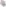 35.3 Контрольный (надзорный) орган принимает решение об отказе в проведении профилактического визита по заявлению контролируемого лица по одному из следующих оснований:1)     от контролируемого лица поступило уведомление об отзыве заявления о проведении профилактического визита;2)     в течение двух месяцев до даты подачи заявления контролируемого лица контрольным (надзорным) органом было принято решение об отказе в проведении профилактического визита в отношении данного контролируемого лица;3)     в течение шести месяцев до даты подачи заявления контролируемого лица проведение профилактического визита было невозможно в связи с отсутствием контролируемого лица по месту осуществления деятельности либо в связи с иными действиями (бездействием) контролируемого лица, повлекшими невозможность проведения профилактического визита;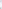 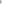 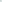 4) заявление контролируемого лица содержит нецензурные либо оскорбительные выражения, угрозы жизни, здоровью и имуществу должностных лиц контрольного (надзорного) органа либо членов их семей.35.4 В случае принятия решения о проведении профилактического визита по заявлению контролируемого лица контрольный (надзорный) орган в течение двадцати рабочих дней согласовывает дату проведения профилактического визита с контролируемым лицом любым способом, обеспечивающим фиксирование такого согласования, и обеспечивает включение такого профилактического визита в программу профилактики рисков причинения вреда (ущерба) охраняемым законом ценностям.».2. Опубликовать настоящее решение в  установленном порядке.3 . Контроль за исполнением решения возложить на  Главу сельсовета. Глава сельсовета 									     С.В.Гиль